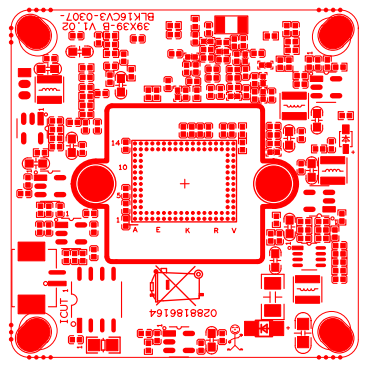 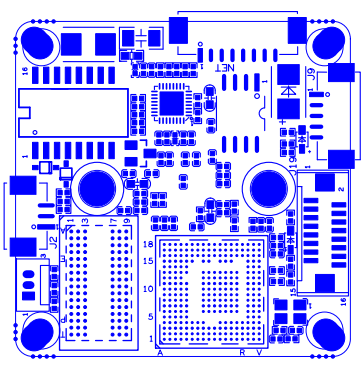 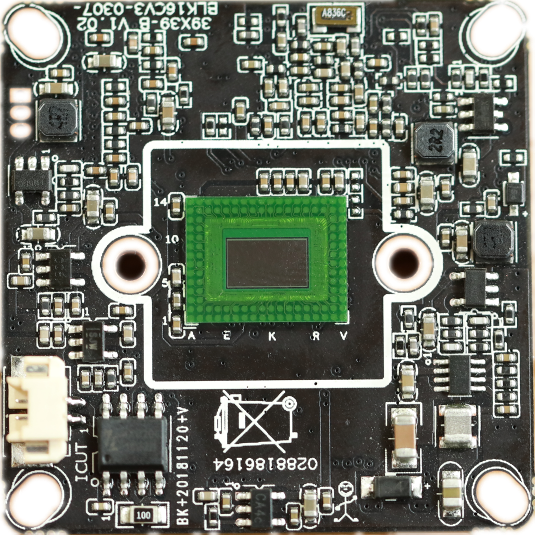 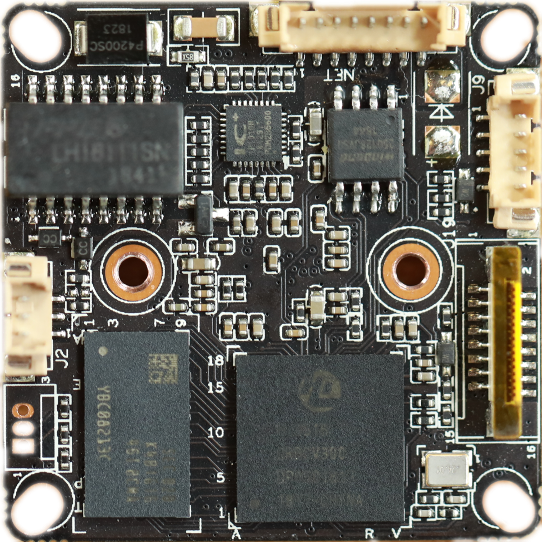 signSocketSpecific NoInterface DescriptionFunctionP2J41IC-CUTIRCUT outputP2J42IC-CUTIRCUT outputJ11UATRO_RXDJ12UATRO_TXDJ13GNDGNDP3J21GPIO6_6/PWM2GPIO/PWMP3J22GNDGNDP3J23IRC_GPIO80IRINP7J191SDIO1_CCLK_OUTSD_CLKP7J192SDIO1_CCMDSD_CMDP7J193SDIO1_CDATA0SD_DATA0P7J194SDIA1_CDATA1SD_DATA1P7J195SDIA1_CDATA2SD_DATA2P7J196SDIA1_CDATA3SD_DATA3P7J197ALARM_IN2LED_CTRLP7J198GNDGNDP7J199KEY_GPIO8_4Key-setP7J1910VBATRTC RTC battery inputP7J1911GNDGNDP7J1912ALARM_OUTALARM_OUTP7J1913USB_DMUSB_DMP7J1914USB_DPUSB_DPP7J1915VCC+5VP7J1916USB_CONTROLUSB_CONTRLP6J91AC_OUTLAC_OUTP6J92AC_LINELMIC_PP6J93GNDGNDP6J94ALARM_IN1ALARM_INP6J95GNDGNDP1J31ETHRX-Ethernet signalP1J32ETHRX+Ethernet signalP1J33LED3/PHY_AD3LEDP1J34ETHTX-Ethernet signalP1J35ETHTX+Ethernet signalP1J36LED0/PHY_AD0LEDP1J37GNDGNDP1J3812V12V DC input